MINUTES OF REGULAR SESSION OF COUNCILAugust 23, 2023~~~~~~~~~~~~~~~~~~~~~~~~~~~~~~~~~~~~~~~~~~~~~~~~~~~~~~~~~~~~~~~~~~Regular session of Borough Council convened at 6:00 pm. Present were Councilors Mike Matlos, Tim Sloss, Janice Matyasovsky, David Sowa, Chris Ponchak, Elizabeth Lape and Michael Zrenchak, Mayor Sikorski, Solicitor Matt Racunas, and Engineer Don Glenn.PUBLIC COMMENT:Vicki Underwood – 407 Southern Avenue:  She stated that she was not going to talk about the dirt alley or 2823 E Street.  She wanted to know what steps the borough was taking to manage the Spotted Lantern Flies.  Mr. Zrenchak stated that everybody is complaining.  He just saw a couple of articles saying that certain areas are really infested and you can’t even sit on your back porch.  He said he would have to look further into it.  There were a couple schools of thought in the one article – one said that they are a nuisance but they don’t cause any problems and the other one said that they are a problem.  He said he doesn’t know what we can do – we can look and see what we can do, we can reach out to the county or Penn State.  Ms. Underwood said she called the county and they referred her to Penn State.  They told her that you really have to control their food source meaning trees.  They told her the Tree of Heaven and the Pittsburgh Palm are their main sources of food.  She had someone come out and cut down all of her shrubs which made a huge difference and on that day she sprayed as well.  We have such an overgrowth of shrubbery and trees at 2823 she thinks that may be a source somehow.  Mr. Zrenchak started that you have the houses against the woods who are going to see more.  He noticed that when they had the stink bugs a couple years back, if you were against the woods it was worse.  He said that we can do a little bit more research on it.  Ms. Underwood said the girl from Penn State said to actually get a shop vac. She said the people on Owens are having a lot because of the woods in the back.  Mr. Ponchak said that they are everywhere.  He said that on the side of the hospital there were tens of thousands on the brick wall of the hospital.  It is not just our backyards.  Mr. Zrenchak said that maybe we can put something out on our website to say these are some of the things you can do to combat them.  Ms. Underwood also commented on Fun To Be A Kid Day.  She said it was delightful.  PROPERTY:  Chris PonchakMotion to re-advertise the Scene Ridge properties for sale.	Motion:  Mr. Matlos		Second:  Mrs. Lape	All in favor.  Motion carries.POLICE, FIRE and EMS:  Michael ZrenchakMr. Ponchak read the vehicle report for July 2023:	Unit 130			950 miles	Unit 131			772 miles	Unit 132			176 milesUnit 130:  4 New Tires / MountingUnit 131:  Routine washes/detailsUnit 132:  Routine washes/detailsMr. Ponchak read the EMS Report for July 2023:There were 25 total calls in the Borough and the average response time was 9.4 minutes- those were E0 and E1 types of calls.  LEGISLATION:  David SowaMr. Sowa had nothing to report.PARKS & RECREATION:  Janice MatyasovskyMrs. Matyasovsky stated there were about 50 kids at Fun to Be a Kid Day and they seemed to have a really good time.  It was very nice and the weather was beautiful.The next event will be the Halloween parade on October 31st.  Mrs. Matyasovsky said that they are going to try to make it a little longer.  She asked if people remembered when they used to start the parade at the old clover farm and then maybe go down to the tattoo shop.    HEALTH & ORDINANCE: Chris PonchakMr. Ponchak reported that council has discussed 3404 Orchard Drive.  He asked Mr. Bogdan to give his report.  Mr. Bogdan said that they have actually made progress in the past 3 weeks.  He has been working closely with the Older Adult Protective Services of Allegheny County and Allegheny Protective Services.  Two investigators actually made contact with the Millers and they are responding back.  They realize now that they are in serious trouble and they are working with them now to get the property cleaned up and getting the water restored.  There has been more progress in the last 3 weeks than in the last 3 months.  Mr. Zrenchak asked if they were still following up with that on Friday.  Mr. Bogdan replied yes.       LIGHTS:  Michael Matlos Mr. Matlos reported that the light on Memory Lane was replaced.  The one on River Ridge was a steady burn and it was repaired.  The light on the corner of Hayes and B has finally been replaced FINANCE:  Elizabeth LapeMotion to Pay:  Bills for Ratification $57,237.53 and List of Bills to Pay $91,037.62	Motion:  Mr. Matlos		Second:  Mr. Ponchak	All in favor.  Motion carries.Bills for Ratification:List of Bills to Pay:PERSONNEL:  Tim Sloss Motion to accept Nicholas Caito’s resignation from the Liberty Borough Police Department effective July 14, 2023.	Motion:  Mr. Matlos		Second:  Mr. PonchakRoll Call Vote:	Mrs. Lape			Yes	Mr. Sloss			Abstained (Voted present)	Mr. Matlos			Yes	Mr. Ponchak			Yes		Mr. Sowa			Yes	Mrs. Matyasovsky		Yes	Mr. Zrenchak		Yes			6 Yes 1 Abstain.  Motion carries.Motion to accept Ryan Drohn’s resignation from the Liberty Borough Police Department effective August 9, 2023.	Motion:  Mr. Matlos		Second:  Mr. PonchakRoll Call Vote:	Mrs. Lape			Yes	Mr. Sloss			Yes	Mr. Matlos			Yes	Mr. Ponchak			Yes		Mr. Sowa			Yes	Mrs. Matyasovsky		Yes	Mr. Zrenchak		Yes			All in favor.  Motion carries.STREETS AND SEWERS: Tim SlossMotion to adopt Ordinance 2023-03 creating a handicap parking space in front of 303 Owens Avenue.	Motion:  Mr. Matlos		Second:  Mr. Sloss	All in favor.  Motion carries.Mr. Zrenchak reported that the pump station was delivered Monday after almost a year.  Don is currently putting bid specs together and that will go out for bid.  Once we get bid specs back, we can move forward with getting that installed.  They told us initially 16 to 34 weeks but with the supply chain – he signed the paperwork in May 2022 – so it has been over 52 weeks.Cathy Beadling said her catch basin needs cleaned out.  Mr. Matlos said it has been done.MAYOR’S REPORT:  Larry Sikorski, MayorMayor Sikorski read the Police Report for July 2023:	Animal complaints			5	Assist other agencies		10	Assist person			1	Missing juvenile			2	PFA 				1	PFA Service 			2	Shots fired 			1	Traffic stops 			5There was a total of 53 callsIncidents:	Weapons possession	1	Domestic disturbance	1Arrests:	Simple assault 		1	Trespass			1	Total persons arrested	1SOLICITOR’S REPORT:  Matt RacunasSolicitor Racunas had nothing to report this evening.ENGINEER’S REPORT:  Don GlennMr. Glenn reported that he received plans for the proposed Dollar General on Liberty Way.  In conjunction with that matter, he has 17 comments that they need to address and correct in regards to the plans.Mr. Glenn stated they had the Liberty Way Slide bid opening.  There was controversy with regard to that matter.  After reviewing the specs - there were 3 bidders – none of the bidders met the specifications.  It is his recommendation that they readvertise that project.  They can talk about it at the workshop meeting.  Also at the workshop meeting, they can talk about the E Street project and readvertising that. Eventually there needs to be a motion to reject the slide bids.   Mr. Zrenchak said they can take care of it right now.Motion to amend the agenda to include a motion to reject all bids for the Liberty Way Slide.	Motion:  Mr. Matlos		Second:  Mrs. Lape	All in favor.  Motion carries.Motion to reject all bids for the Liberty Way Slide.	Motion:  Mr. Matlos		Second:  Mrs. Lape	All in favor.  Motion carries.    Mr. Glenn stated the next item he has concerns the CD 50, the LSA grant application that is coming up and also a third grant that is out now – the GEDTF grant.  He said that is the same grant they got last year.  We received $70,000 for the inlets which, he has been told, that project is underway.  Mr. Glenn needs council to decide what applications they want to apply for CD 50, the LSA which is not due until September but the CD 50 is due early in September and the GEDTF is also due early in September.  So there are 3 grant applications for which he will need direction.  He will work with council if they have any questions and he will be happy to put in the applications.  Mr. Zrenchak clarified that it is the CDBG and the GEDTF they need to act on quickly and then they have to work on the LSA.  Mr. Zrenchak asked council to start to think about potential projects so they can get that done.  Mr. Glenn reminded them that they are due in early September so they can’t waste any time.The final item Mr. Glenn has is, as Mr. Zrenchak stated, they received the pump station and he will work with Jill to get reimbursed for the grant – we got a $200,000 grant and the pump station was about $135,000 so we will put that application together.The last item Mr. Glenn has – Mr. Zrenchak had him review some lights for the (Manor) ballfield – he thought he would have the report done for tonight but he did not.  He will have it for council shortly.OLD BUSINESS:Council is asking for Letters of Interest for the Zoning Board (1 Seat).NEW BUSINESS:Motion to ratify the renewal of the liability insurance with Christie & Associates in the amount of $81,315.00.	Motion:  Mr. Matlos		Second:  Mr. Ponchak	All in favor.  Motion carries.Motion to authorize the donation to the SA Fall Boosters in the amount of $200.	Motion:  Mr. Matlos		Second:  Mr. Sloss	All in favor.  Motion carries.Mr. Zrenchak had a request from LBAA regarding a lot of mosquitoes at the fields.They asked if they were permitted to get the fields sprayed for mosquitoes. LBAA will pay for that.  There were no objections to that.   CORRESPONDENCE:Motion to accept the typed minutes from the July 26, 2023 meeting.	Motion:  Mr. Matlos		Second:  Mr. Sloss	All in favor.  Motion carries.Next meeting dates/times:  Work Session, Wednesday September 13, 2023 at 6:00 pm – Regular Session, Wednesday, September 27, 2023 at 6:00 pm.Motion to adjourn.	Motion:  Mr. Matlos		Second: Mrs. Lape 	All in favor.  Motion carries.Meeting adjourned at 6:17pmRespectfully submitted by:Jill PackBorough Secretary	07/27/2023EFTADP [CHECKS]-15,234.0107/27/2023EFTADP [CHECKS]-2,371.5307/27/2023EFTADP-857.9707/27/2023EFTADP-5,505.1207/27/2023EFTADP [CHECKS]-111.8207/27/2023EFTADP-69.0407/28/2023EFTPA SCDU-82.5208/04/2023EFTADP [INVOICE]-215.1908/09/2023EFTPA SCDU-82.5208/10/2023EFTADP-4,251.1308/10/2023EFTADP [CHECKS]-11,766.8708/07/20234586DUQUESNE LIGHT CO-3,531.6408/07/202312482GLENN ENGINEERING & ASSOC-300.0008/07/202312483PA MUNICIPAL SERVICE CO-1,016.6108/07/202312484PA ONE-CALL SYSTEM INC-32.1308/07/202312485AMERICAN WATER-229.4308/07/202312486DUQUESNE LIGHT CO-164.0007/27/202323457PA MUNICIPAL RETIREMENT SYSTEM-527.1607/27/202323458TEAMSTERS LOCAL UNION #205-125.0007/27/202323459PETTY CASH-144.5308/07/202323460AQUA FILTER FRESH INC-50.8008/07/202323461CENTER INDEPENDENT ENERGY-29.0808/07/202323462FIRST COMMONWEALTH BANK (CREDIT CARD)-738.5908/07/202323463GLENN ENGINEERING & ASSOC-1,645.0008/07/202323464HOME DEPOT-105.9408/07/202323465MATHESON TRI-GAS INC-240.8008/07/202323466MON VALLEY INDEPENDENT-1,514.0008/07/202323467MR JOHN-399.0008/07/202323468Nuttal Public Safety Equipment, LLC-87.9808/07/202323469O'REILLY AUTO PARTS-39.4308/07/202323470ONE DIGITAL-317.9108/07/202323471ORKIN EXTERMINATING-207.9208/07/202323472RC WALTER & SONS INC-106.5308/07/202323473T-MOBILE-175.8108/07/202323474ONE DIGITAL-75.0008/07/202323475Safsecur LLC-839.9008/07/202323476AFLAC-223.3608/07/202323477ANDREWS & PRICE-270.0008/07/202323478DUQUESNE LIGHT CO-797.0508/07/202323479PA AMERICAN WATER-1,197.7008/07/202323480PEOPLES NATURAL GAS-47.3708/07/202323481Pest b Gone-300.0008/09/202323482JANICE  R MATYASOVSKY-236.1008/09/202323483CARL'S SIGNS-192.0008/09/202323484Jill Pack-17.9408/10/202323485Jamie R. Leber-174.7008/13/202323486Triple "A" Express 'n More LLC-500.0008/14/202323487Jamie R. Leber-89.40-57,237.53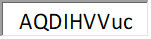 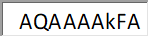 AMTRUST NORTH AMERICA08/11/2023175949253,886.00Total AMTRUST NORTH AMERICA3,886.00BARRIER PROTECTION SYSTEMS INC08/03/2023244905149.95Total BARRIER PROTECTION SYSTEMS INC149.95CHER-BAN TIRE SERVICE08/07/202325191 SS455.00Total CHER-BAN TIRE SERVICE455.00CHRISTIE AND ASSOCIATESMotion on agenda for renewal 08/18/20232023-2024 Insurance81,315.00Total CHRISTIE AND ASSOCIATES81,315.00City of McKeesport08/04/2023July 202350.00Total City of McKeesport50.00COMCAST08/10/20238993209080009060457.01Total COMCAST457.01HTM DESIGNS08/07/20238720223135.00Total HTM DESIGNS135.00JEFFERSON HILLS LAWN & EQUIP08/07/20234116766.72Total JEFFERSON HILLS LAWN & EQUIP66.72NATIONAL HYDRAULICS, INC08/15/2023Cyinder720.00Total NATIONAL HYDRAULICS, INC720.00O'REILLY AUTO PARTS08/07/20235219-228104-1.2108/08/20235108-302555518.9808/11/20235108-30287128.72Total O'REILLY AUTO PARTS46.49ONE DIGITAL08/17/2023469401,080.0808/17/202310205-000121 ver.2100.00Total ONE DIGITAL1,180.08PEOPLES NATURAL GAS08/01/2023200000877027923.97Total PEOPLES NATURAL GAS23.97QUILL08/09/20233394725397.47Total QUILL97.47RC WALTER & SONS INC08/08/202375883815.03Total RC WALTER & SONS INC15.03UPMC HEALTH PLAN08/10/2023020207 3002,102.34Total UPMC HEALTH PLAN2,102.34VERIZON GARAGE08/09/2023450-731-927-0001-5357.56Total VERIZON GARAGE57.56WESTCOM WIRELESS INC08/14/2023119055.00Total WESTCOM WIRELESS INC55.00Who Rescued Who Humane Society06/30/20232nd Qtr 2023225.00Total Who Rescued Who Humane Society225.00TOTALTOTAL91,037.62